ЗАТВЕРДЖЕНО
Наказ Міністерства фінансів України
16 липня 2019 року N 308ВИТЯГ N _________
з реєстру платників єдиного податкуКод за ЄДРПОУ / реєстраційний номер облікової картки платника податків або серія (за наявності) та номер паспорта*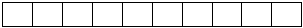 (*Для фізичних осіб, які мають відмітку в паспорті про право здійснювати будь-які платежі за серією (за наявності) та номером паспорта).Найменування суб'єкта господарювання або прізвище, ім'я, по батькові фізичної особи - підприємця: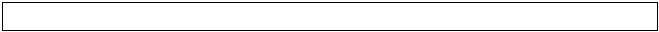 Податкова адреса (місцезнаходження / місце проживання) суб'єкта господарювання:Місце провадження господарської діяльності:Дата обрання або переходу на спрощену систему оподаткування "___" ____________ 20__ рокуДата застосування ставки та групи "___" ____________ 20__ рокуГрупа та ставка платника єдиного податку:Перелік видів господарської діяльностіКод згідно з КВЕДКод згідно з КВЕДНазва виду діяльності згідно з КВЕДДата формування витягу "____"_______________ 20___ рокуНайменування контролюючого органу, що видав витяг ______________________________________
_____________________________________________________________________________________Дата видачі витягу "____" _______________ 20__ рокуПримітка. Витяг є чинним до внесення змін до реєстру платників єдиного податку. Якщо до реєстру платників єдиного податку внесено зміни щодо відомостей, які зазначені у витягу, витяг втрачає чинність.Дата формування витягу "____"_______________ 20___ рокуНайменування контролюючого органу, що видав витяг ______________________________________
_____________________________________________________________________________________Дата видачі витягу "____" _______________ 20__ рокуПримітка. Витяг є чинним до внесення змін до реєстру платників єдиного податку. Якщо до реєстру платників єдиного податку внесено зміни щодо відомостей, які зазначені у витягу, витяг втрачає чинність.Дата формування витягу "____"_______________ 20___ рокуНайменування контролюючого органу, що видав витяг ______________________________________
_____________________________________________________________________________________Дата видачі витягу "____" _______________ 20__ рокуПримітка. Витяг є чинним до внесення змін до реєстру платників єдиного податку. Якщо до реєстру платників єдиного податку внесено зміни щодо відомостей, які зазначені у витягу, витяг втрачає чинність.Керівник контролюючого органу
(уповноважена особа) ______________________
                                                                      (посада) 
____________
(підпис) 
_____________________
(П. І. Б.)М. П.В. о. директора Департаменту
податкової політикиЛ. Максименко